THE DEPARTMENT OF PHARMACOLOGY AND TOXICOLOGY PRESENTS:“Seminar or Lecture title”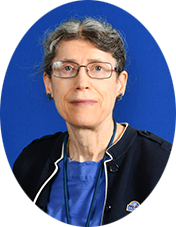 Speaker Name, Ph.D.Speaker TitleAssociationDay, Month18, 2022Presentation:  12:00–12:50 pmLocation and Room numberLunch will be provided -  RSVP info here by DATE Short overview of topicTopics will include XYZ  Further discussion pointsOther discussion points or infoContact: contact name contactname@pharmacy.arizona.edu. 